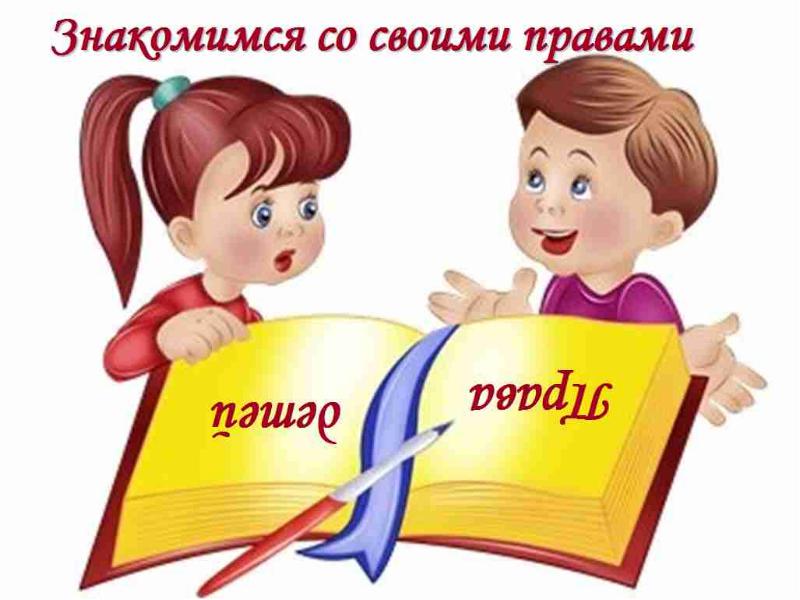 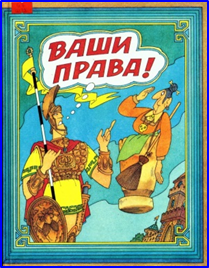 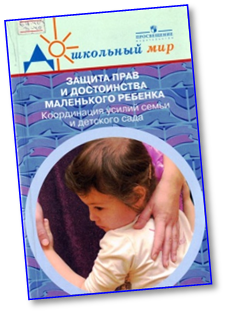 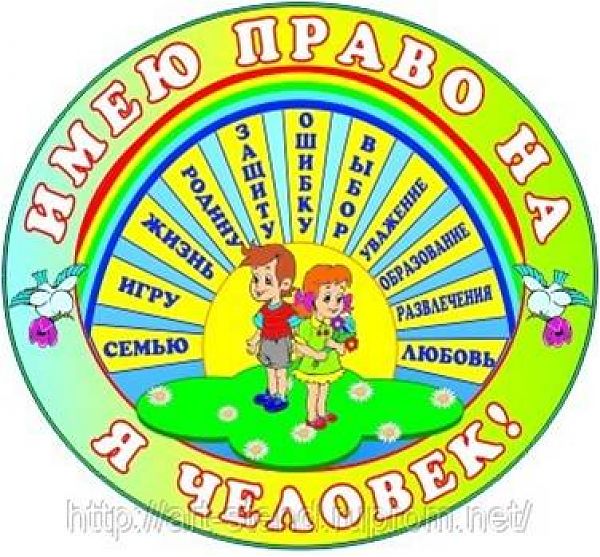 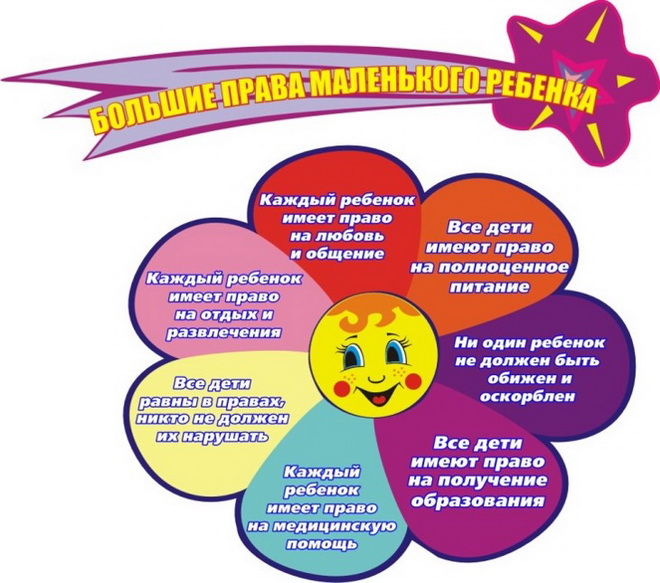 О своих правах ты можешь прочитать в книгах: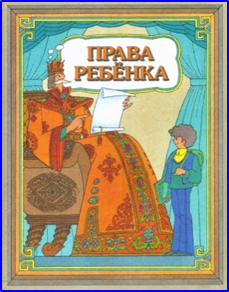 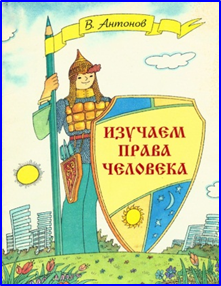 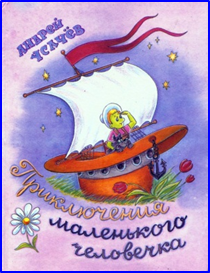 С момента рождения ребенок взят под охрану  государства и обладает следующими правами: Право на имя, отчество и фамилиюЖить и воспитываться в семье Общаться с родителями и другими родственниками  Защищать свои права Выражать своё мнение Право на имущество Право на медицинское обслуживание Право на образование и другие.Памятка для родителейпо защите прав и достоинства ребенка в семье1. Принимать ребенка таким, какой он есть и любить его.2. Обнимать ребенка не менее четырех, а лучше всего по восемь раз в день.3. Выражать недовольство отдельными действиями ребенка, но не ребенком в целом.4. Верить в лучшее, что есть в ребенке, и всегда поддерживать его.5. Родительские требования не должны вступать в явное противоречие с важнейшими потребностями ребенка.6. Наказание не должно вредить здоровью – ни физическому, ни психическому.7. Наказывая ребенка, лучше лишить его хорошего, чем сделать ему плохо.8. Если сомневаетесь, наказывать или не наказывать – не наказывайте.9. За один раз – может быть одно наказание. Наказан – прощен.10. Ребенок не должен бояться наказания.11. Если ребенок своим поведением вызывает у Вас отрицательные переживания – сообщайте ему об этом.12. Не требуйте от ребенка невозможного или трудновыполнимого.13. Положительное отношение к себе – основа психологического выживания, и ребенок постоянно ищет и даже борется за него.14. Если ребенку трудно, и он готов принять Вашу помощь, обязательно помогите ему.Родители защищайте права и интересы своего ребенка!Десять заповедей для Родителей1.Не жди, что твой ребенок будет таким, как ты или таким, как ты хочешь. Помоги ему стать не тобой, а собой. 2.Не требуй от ребенка платы за все, что ты для него сделал. Ты дал ему жизнь, как он может отблагодарить тебя? Он даст жизнь другому, тот — третьему, и это необратимый закон благодарности. 3. Не вымещай на ребенке свои обиды, чтобы в старости не есть горький хлеб. Ибо что посеешь, то и взойдет.4. Не относись к его проблемам свысока. Жизнь дана каждому по силам, и будь уверен — ему она тяжела не меньше, чем тебе, а может быть, и больше, поскольку у него нет опыта.5. Не унижай!6. Не забывай, что самые важные встречи человека — его встречи с детьми. Обращай больше внимания на них — мы никогда не можем знать, кого мы встречаем в ребенке.7. Не мучь себя, если не можешь сделать что-то для своего ребенка, просто помни: для ребенка сделано недостаточно, если не сделано все возможное.8. Ребенок – это не тиран, который завладевает всей твоей жизнью, и не только плод твоей плоти и крови. Это та драгоценная чаша, которую Жизнь дала тебе на хранение и развитие в ней творческого огня. Ребенок – разворачивающаяся, как свиток, любовь матери и отца, у которых будет расти не «наше», не «свое», не «собственное» дитя, но таинственная душа, данная на хранение и сопровождение, пока неопытна и беззащитна.9. Умей любить чужого ребенка. Никогда не делай чужому то, что не хотел бы, чтобы делали твоему.10. Люби своего ребенка любым – неталантливым, некрасивым, неудачливым, люби глупым, неуправляемым маленьким, люби нескладным, эгоистичным, сердитым подростком, люби не оправдавшим надежды и ожидания, скрытным, странным, несчастным взрослым... Общаясь с ним – радуйся, радуйся всегда с полным правом, потому что ребенок – это твой праздник, который пока с тобой.Януш Корчак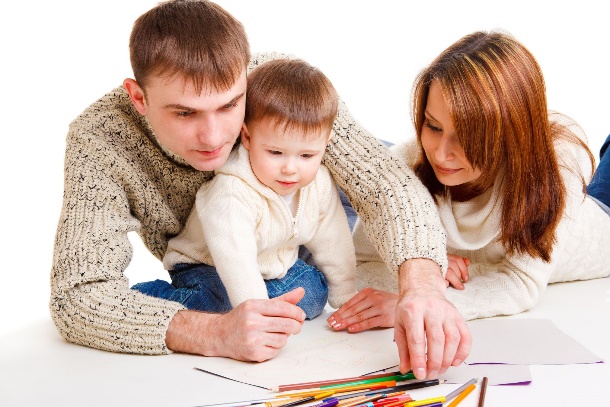 